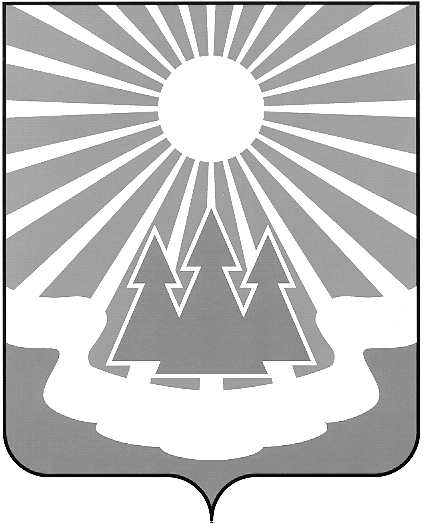 Администрация
муниципального образования
«Светогорское городское поселение»
Выборгского района Ленинградской областиПОСТАНОВЛЕНИЕО внесении изменений в постановление администрации МО «Светогорское городское поселение» от 25.10.2013 №324 «Об утверждении муниципальной программы «Обеспечение устойчивого функционирования и развития коммунальной и инженерной инфраструктуры и повышение энергоэффективности на территории МО «Светогорское городское поселение»В соответствии со статьей 179 Бюджетного кодекса Российской Федерации, руководствуясь постановлением администрации от 12.09.2013 № 255 «Об утверждении Порядка разработки, реализации и оценки эффективности муниципальных программ 
МО «Светогорское городское поселение» (в редакции постановлений администрации                    от 30.09.2013 № 265 от 15.10.2015 № 384), администрация МО «Светогорское городское поселение» П О С Т А Н О В Л Я Е Т:Внести в муниципальную программу «Обеспечение устойчивого функционирования и развития коммунальной и инженерной инфраструктуры 
и повышение энергоэффективности на территории МО «Светогорское городское поселение» (в редакции постановлений от 21.11.2014 № 403, от 02.07.2015 № 226, 
от 29.09.2015 № 354, 25.12.2015 № 504, от 20.02.2016 № 88, от 14.06.2016 № 312, 
от 11.08.2016 № 475, от 20.12.2016 № 725, от 15.03.2017 № 132, от 28.06.2017 № 337, 
от 18.10.2017 № 525, № 654 от 28.12.2017) (далее – Программа), следующие изменения:В позиции паспорта Программы «Объемы бюджетных ассигнований муниципальной программы», а также в разделе 9 Программы «Ресурсное обеспечение муниципальной программы» цифру «17452,527» заменить цифрой «22 707,327», в строке 2018 год цифру «4148,800» заменить цифрой «4626,800», в строке 2019 год цифру «4148,800» заменить цифрой «4462,800», добавить строку 2020 год, цифру «4462,800».В раздел 3 Программы «Прогноз конечных результатов муниципальной программы, характеризующих изменения в сфере развития коммунальной и инженерной инфраструктуры и повышение энергоэффективности» внести изменения, изложить 
в следующей редакции:1.3 В План мероприятий Программы (Приложение к Программе) внести изменения, изложить в следующей редакции: 2.	Опубликовать настоящее постановление в газете «Вуокса» и разместить 
на официальном сайте МО «Светогорское городское поселение» 
http://www.mo-svetogorsk.ru/ в разделе «Документы/Нормативные правовые акты».	3. Контроль за исполнением настоящего постановления возложить на заместителя главы администрации Ренжина А.А.Глава администрации								С.В. ДавыдовИсполнитель: И.Н. Лебедева Согласовано: А.А. Ренжин		Л.А.Андреева 	 Г.Е.Горюнова	 Н.В. Ковшарь	Н.Л. Захарова 	Разослано:  в дело, ОГХ, СФ, СЭР МЗ, СБУ,  пресс-центр «Вуокса»,  регистр МНПА, сайт 28.02.2018№100№ п/пПоказатель (индикатор) 
(наименование)Ед. изм.Значение индикатора (целевого показателя) 
по годамЗначение индикатора (целевого показателя) 
по годамЗначение индикатора (целевого показателя) 
по годамЗначение индикатора (целевого показателя) 
по годамЗначение индикатора (целевого показателя) 
по годамЗначение индикатора (целевого показателя) 
по годамЗначение индикатора (целевого показателя) 
по годамЗначение индикатора (целевого показателя) 
по годам№ п/пПоказатель (индикатор) 
(наименование)Ед. изм.Базовый показатель на начало реализации Программы2015 2016 2017 2018 2019 2020Целевое значение показателя на момент окончания действия программы12345678910111Разработка схемы газоснабженияшт.110000012Ремонт участка труб магистральной фекальной канализации 
в районе жилого дома 
 № 13 по ул. Гагарина 
пгт ЛесогорскийПотяженность:60 п.мп.м606000000603Капитальный ремонт тепловой сети пгт Лесогорский ул.Гагарина д.1, ул.Гагарина д.3, ул.Московская д.18, ул.Садовая д.1п.м000000004Ремонт участка труб тепловой сети по адресу: г. Светогорск ул. Красноармейская д. 6 (до ввода в дом)Протяженность:80п.м00080000805Реконструкция канализационных очистных сооружений дер.Лосево, в том числе разработка проектно-сметной документациишт.000000016Ремонт участка труб хоз.фекальной канализационной системы: МКД  № 4 ул.Спортивная г.СветогорскПротяженность:250 п.мп.м.0025000002507Ремонт магистральной тепловой сети г.Светогорск от ТК-65-А до ТК-61 ул.КрасноармейскаяПротяженность:540 п.мп.м000000008Выполнение работ по очистке дренажно – ливневой системы на территории МО "Светогорское городское поселение"пм000000009Ремонт участка труб магистральной теплосети между домами  № 14 и № 24 ул.Красноармейская г.Светогорск Протяженность: 70 п.мп.м000007007010Ремонт участка труб магистральной теплосети между домами  № 10 и № 14 л.Красноармейская г.СветогорскПротяженность:60 п.м.п.м000060006011Ремонт системы канализации, обслуживающей жилой фонд, объекты соц.значимости
 дер. ЛосевоПотяженность: 10000п.мп.м000010000001000012Выполнение работ по ремонту тепловой сети по адресу: г.Светогорск,ул.Победы Протяженность:200 п.м.пм00200000020013Выполнение работ по ремонту магистрального водопровода в районе ул.Красноармейская, д.2, г.СветогорскПротяженность:180 п.м.пм00180000018014Ремонт участка труб магистрального водопровода от ПГ (ул.Гагарина, д.13-ул.Октябрьская, д.2) до ВК-2 (ул.Гагарина,д.13-д.11),пгт ЛесогорскийПротяженность:360 п.м.п.м0000000015Поставка канализационного насоса на КНС-7 в 
г. Светогорске.шт0000200216Ремонт БМК пгт Лесогорский (замена котлового контура отопления с подпиточным насосом)Протяженность:116пмпм00011600011617Разработка программы энергосбережения и повышения энергетической эффективности (исполнитель ОУИ)шт0000100118Оказание услуг по проверке сметной документациишт0003200519Ремонт труб хоз. – фекальной канализационной системы по ул. Московская д. 10 до смотрового колодца КК-259Протяженность:56пм000000565620Ремонт участка труб тепловой сети по адресу: пгт. Лесогорский, ТК-1 (ул. Садовая 17 – ул. Труда д.7) до ввода в жилой дом по ул. Труда 
д. 7Протяженность:40пм000400004021Прочистка дренажной трубы и оканавливание участка дороги по 
ул. Л. Толстого (в районе пересечения с 
ул. Ленинградская)Протяженность:23пм000230002322Ремонт БМК пгт Лесогорский (замена котлов КСВа2,5ГС ВК-32)шт0000300323Капитальный ремонт труб водопровода и теплосети от котельной детского дома по ул.Советов, д.7 до МКД № 5 ул.Советов пгт ЛесогорскийПротяженность:390 п.мпм00000390039024Актулизация схемы газоснабженияКоличество:1 шт0000100125Ремонт участка тепловой сети от д.4 ул. Октябрьская до д.6 ул. Октябрьская пгт ЛесогорскийПротяженность:90 п.мпм000090009026Реконструкция магистральной поселковой хоз.-фекальной канализационной системы пгт Лесогороский от перекресткаул.Московская-ул.Ленинградское шоссе (автодорога)до КОС и хоз.фекальной канализации жилых домов по ул.НабережнаяПротяженность:1100пм0000001100110027Ремонт участка ливневой канализации от смотрового колодца ЛК-1 по ул.Л.Толстого до сброса в ручей «Грязный»Протяженность:270 п.мпм000000270270№п/пНаименование работАдресСумма тыс.руб.Сумма тыс.руб.Сумма тыс.руб.Сумма тыс.руб.Сумма тыс.руб.Сумма тыс.руб.№п/пНаименование работАдрес2015г.20162017 2018201920201234567891Разработка схемы газоснабженияКоличество:1 шт.595, 0000,00,00,00,00,02Ремонт участка труб магистральной фекальной канализации в районе жилого дома № 13 по ул. Гагарина пгт ЛесогорскийПротяженность:60п.м. гт Лесогорский, ул.Гагарина1 020, 357 0,00,00,00,00,03Капитальный ремонт тепловой сети     пгт Лесогорский ул.Гагарина д.1, ул.Гагарина д.3, ул.Московская д.18, ул.Садовая д.1Протяженность:480пмпгт Лесогорский 
ул.Гагарина д.1,д.3, ул.Московская д.18, ул.Садовая д.10,00,00,00,000,0,04Ремонт участка труб тепловой сети по адресу: г. Светогорск ул. Красноармейская д. 6 (до ввода в дом)Протяженность:80пмул.Красноармейская г.Светогорск0,00,0583,9120,00,00,05Реконструкция канализационных очистных сооружений дер. Лосево, в том числе разработка проектно-сметной документацииКоличество:1 шт.дер. Лосево, ул.Новая0,00,00,00,02 718,4370,06Ремонт участка труб хоз.- фекальной канализационной системы: МКД № 4 ул.Спортивная  г.СветогорскПротяженность:250пмг.Светогорск,ул.Ленина0,01296,0000,00,00,00,07Ремонт магистральной тепловой сети г.Светогорск от ТК-65-А до ТК-61 
ул. КрасноармейскаяПротяженность:540пмул.Красноармейская г.Светогорск0,00,00,00,00,00,08Выполнение работ по очистке дренажно – ливневой системы на территории МО "Светогорское городское поселение"территория МО0,00,00,00,00,00,09Ремонт участка труб магистральной теплосети между домами  № 14 и № 24 ул.Красноармейская г.СветогорскПротяженность: 70п.мул.Красноармейская г.Светогорск0,00,00,0300,00,00,010Ремонт участка труб магистральной теплосети между домами № 10 и № 14 ул.Красноармейская г.СветогорскПротяженность:60п.м.территория 
дер. Лосево0,00,00,0707,0460,00,011Ремонт системы канализации, обслуживающей жилой фонд, объекты соц.значимости дер. ЛосевоПротяженность:10000п.мул.Красноармейская г.Светогорск0,00,00,0614,4880,00,012Выполнение работ по ремонту тепловой сети по адресу: г. Светогорск, ул. Победы Протяженность:200пм. ул.Победыг.Светогорск0,0958,892639,2610,00,00,013Выполнение работ по ремонту магистрального водопровода в районе ул.Красноармейская, д.2, г.СветогорскПротяженность:180пм.г.Светогорскул.Красноармейская, д.2, 0,01441,108980,9940,00,00,014Ремонт участка труб магистрального водопровода от ПГ (ул.Гагарина, д.13-ул.Октябрьская, д.2) до ВК-2 (ул.Гагарина,д.13-д.11),пгт ЛесогорскийПротяженность:360пм.пгт Лесогорскийул. Гагарина-ул.Октябрьская0,00,00,00,00,00,015Поставка канализационного насоса на КНС-7 в
 г. Светогорске.г.Светогорск, ул.Красноармейская0,00,00,01 660,3120,00,016Ремонт БМК пгт Лесогорский (замена котлового контура отопления с подпиточным насосом)Протяженность:116пмпгт Лесогорский 0,00,0590,0000,00,00,017Разработка программы энергосбережения и повышения энергетической эффективности (исполнитель ОУИ)0,00,095,00,00,00,018Оказание услуг по проверке сметной документации0,00,096,064,00,00,019Ремонт труб хоз. – фекальной канализационной системы по ул. Московская д. 10 до смотрового колодца КК-259Протяженность:56 пмул. Московскаяпгт. Лесогорский0,00,00,00,01430,3630,020Ремонт участка труб тепловой сети по адресу: пгт. Лесогорский, ТК-1 (ул. Садовая 17 – ул. Труда д.7) до ввода в жилой дом по ул. Труда д. 7Протяженность:40 пмпгт. Лесогорский ул. Труда0,00,0372,5400,00,00,021Прочистка дренажной трубы и оканавливание участка дороги по 
ул. Л. Толстого (в районе пересечения с ул. Ленинградская)Протяженность:23 пмг. Светогорскул.Л. Толстого0,00,0485,8630,00,00,022Ремонт  БМК 
пгт Лесогорский (замена котлов КСВа 2,5 ГС ВК-32)пгт Лесогорский0,00,00,0650,00,00,023Капитальный ремонт труб водопровода и теплосети от котельной детского дома по ул.Советов, д.7 до МКД № 5 ул.Советов пгт ЛесогорскийПротяженность:390пм пгт Лесогорский,ул.Советов0,00,00,00,0314,00,024Актуализация схемы газоснабженияКоличество: 1 шт.0,00,00,0100,00,00,025Ремонт участка тепловой сети от д.4 ул. Октябрьская до д.6 ул. Октябрьская пгт ЛесогорскийПротяженность:90 п.мпгт Лесогорскийул. Октябрьская0,00,00,0530,9540,00,026Реконструкция магистральной поселковой хоз.-фекальной канализационной системы пгт Лесогороский от перекресткаул.Московская-ул.Ленинградское шоссе (автодорога)до КОС и хоз.фекальной канализации жилых домов по ул.НабережнаяПротяженность:1100пгт Лесогорский0,00,00,00,00,01488,027Ремонт участка ливневой канализации от смотрового колодца ЛК-1 по ул.Л.Толстого до сброса в ручей «Грязный»Протяженность:270 п.мг.Светогорск0,00,00,00,00,02974,8Итого по годам20151 615,3571 615,35720163 696,0003 696,00020173 843,5703843,57020184 626,8004 626,80020194 462,8004 462,80020204 462,8004 462,800ИТОГО22707,3271 615,3573 696,0003843,5704626,8004 462,8004 462,800